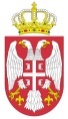 РЕПУБЛИКА СРБИЈАОПШТИНА ЋУПРИЈАОПШТИНСКА УПРАВАКомисија за јавну набавку мале вредности јавне набавке  услуга израде пројекта комуналног и инфраструктурног опремања индустријске зоне ЈН  бр. 404-5-8/2020-04 наручилац општина ЋупријаДана: 22.06.2020. годинеПРЕДМЕТ: Додатне информације/појашњења у вези конкурсне документације за јавну набавку мале вредности услуга израде пројекта комуналног и инфраструктурног опремања индустријске зонеПотенцијални понуђач је дана 19.06.2020. године путем e-mail на адреси наручиоца nabavke@cuprija.rs поставио питање у вези јавне набавке мале вредности услуга израде пројекта комуналног и инфраструктурног опремања индустријске зонеПоштовани, достављамо питања у вези конкурсне документације за ЈН бр. 404-5-8/2020-4. Питање 1: За кадровски капацитет тражите: За носиоца лиценце понуђач је у обавезе да достави фотокопију личне лиценце издате од стране Инжењерске коморе Србије, односно Републичког геодетског завода као и потврду о важности лиценце. Не постоје потврде о важности лиценци. Постоје потврде о плаћеној чланарини Инжењерској комори Србије. Одлуком Министарства грађевине, саобраћаја и инфраструктуре од 6. новембра 2018. (https://www.mgsi.gov.rs/cir/aktuelnosti/saopshtenje-ministarstva-u-vezi-s-izdavanjemlicenci-za-inzhenjere-arhitekte-i-prostorne) важење лиценци није условљено плаћањем годишње чланарине у Комори. Самим тим лиценцирани инжењери нису у обавези да достављају важећу потврду о плаћеној чланарини Инжењерској комори. Такође за лиценце које је издало Министарство грађевине, саобраћаја и инфраструктуре не постоје потврде и не постоје печати. Потребно је ускладити конкурсну документацију са Одлуком и изоставити достављање потврда о важењу лиценци издатих од стране ИКС. Лиценце инжењера које је издала Инжењерска комора Србије су јавно доступни документ и могу се проверити на сајтуhttp://www.ingkomora.org.rs/clanovi/pretraga.php.Одговор на питање 1:На основу Ваше констатације и позивања на Одлуку Министарства грађевине, саобраћаја и инфраструктуре од 6. новембра 2018. године, а у вези са потврдом о плаћеној чланарини Инжењерској комори Србије, обавештавамо Вас да је Министарство грађевине, саобраћаја и инфраструктуре донело ново саопштење 03.03.2020. године у коме се наводи да је потписан уговор између Министарства и Инжењерске коморе Србије  на основу кога се послови полагања стручног испита и издавања лиценци у области планирања и изградње и послова вођења регистара лиценцираних лица поверавају Инжењерској комори Србије. Потврда о плаћеној чланарини, између осталог представља, доказ осигурања од професионалне одговорности и сматра се да је потребно доставити исту приликом конкурисања на предметну јавну набавку или уз фотокопију личне лиценце доставити и доказ о осигурању од професионалне одговорности. Потврду о чланарини или доказ о сигурањем од професионалне одговорности тражимо ради озбиљности понуде.Питање 2:Као обавезан услов тражите:Важећа дозвола надлежног органа за обављање делатности која је предмет јавне набавке (чл.75.ст.1.тач.5)Закона). Понуђач мора да достави лиценцу за израду техничке документације за грађење објеката за које грађевинску дозволу издаје надлежно Министарство. Потребно је да тачно наведете која лиценца за израду техничке документације за грађење објеката за које грађевинску дозволу издаје надлежно Министарство је потребна, са нођењем тачне ознаке која се састоји од комбинације слова и бројева из разлога што се из овога не може закључити на коју лиценцу се односи јер постоји више лиценци за израду техничке документације за грађење објеката за које грађевинску дозволу издаје надлежно Министарство.Одговор на питање 2:На основу предмета набавке, а то је комунално и инфраструктурно опремање индустријске зоне, то јест израда пројектно-техничке документације за потребе изградње саобраћајнице у индустријској зони Добричево у Ћуприји и у складу са пројектним задатком који је предмет конкурсне документације, предмет пројекта јесу следећи делови документације: Геотехнички елаборат;Пројекат саобраћајнице са кружним токовима;Пројекат саобраћајне сигнализације и опреме (сталне и привремене);Пројекат атмосферске канализације;Пројекат фекалне канализације;Пројекат водовода;Пројекат расвете;Израда пројекта парцелације за потребе експропријације;На основу Закона о планирању и изградњи ("Сл. гласник РС", бр. 72/2009, 81/2009 - испр., 64/2010 - одлука УС, 24/2011, 121/2012, 42/2013 - одлука УС, 50/2013 - одлука УС, 98/2013 - одлука УС, 132/2014, 145/2014, 83/2018, 31/2019, 37/2019 - др. закон и 9/2020) члан 133.  „ Грађевинску дозволу за изградњу објеката издаје министарство надлежно за послове грађевинарства (у даљем тексту: Министарство), ако овим законом није другачије одређено.Министарство издаје грађевинску дозволу за изградњу објеката, и то:... 14) државних путева првог и другог реда, путних објеката и саобраћајних прикључака на ове путеве и граничних прелаза“Као и на основу Правилника о начину, поступку и садржини података за утврђивање испуњености услова за издавање лиценце за израду техничке документације и лиценце за грађење објеката за које грађевинску дозволу издаје министарство, односно аутономна покрајна, као и о условима за одузимање тих лиценци ("Сл. гласник РС", бр. 24/2015), члан 9.„Списак запослених лица из члана 4. став 1. тачка 2) овог правилника, у зависности од врсте техничке документације, садржи податке и доказе о броју запослених лица са пуним радним временом и одговарајућом лиценцом, и то:...14) За државне путеве првог и другог реда, путне објекте и саобраћајне прикључке на ове путеве и граничне прелазе:- За лиценцу - пројекти саобраћајница за државне путеве првог и другог реда, путне објекте и саобраћајне прикључке на ове путеве и граничне прелазе (П131Г2): најмање два лица са лиценцом 315 (одговорни пројектант саобраћајница) или једно лице са лиценцом 315 и једно лице са лиценцом 312 (одговорни пројектант грађевинских конструкција објеката нискоградње);- За лиценцу - пројекти саобраћаја и саобраћајне сигнализације за државне путеве првог и другог реда, путне објекте и саобраћајне прикључке на ове путеве и граничне прелазе (П131С1): најмање два лица са лиценцом 370 (одговорни пројектант саобраћаја и саобраћајне сигнализације);“С тим у вези неопходно је доставити доказе за горе наведене лиценце.На основу горе наведеног наручилац ће у најкраћем року изменити конкурсну документацију и тачно прецизирати тражене услове.